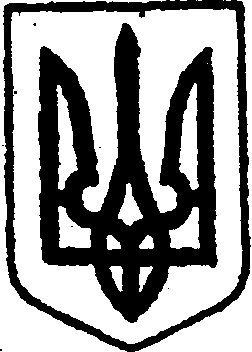 КИЇВСЬКА ОБЛАСТЬТЕТІЇВСЬКА МІСЬКА РАДАVІІІ СКЛИКАННЯОДИНАДЦЯТА  СЕСІЯПРОЄКТ  Р І Ш Е Н Н Я    02 листопада 2021 р.                                                   №      - 11 – VІІІВідповідно до статті 42 Закону України «Про місцеве самоврядування в Україні», Закону України «Про оренду державного та комунального майна», Порядку передачі в оренду державного та комунального майна, затвердженого постановою КМУ від 03.06.2020 року №483, розглянувши протокол про результати електронного аукціону № LLE001-UA-20211001-71196, сформований 26.10.2021 року та наданий: ТОВАРИСТВОМ З ОБМЕЖЕНОЮ ВІДПОВІДАЛЬНІСТЮ «ЗАКУПКИ.ПРОМ.УА», беручи до уваги рекомендації постійної депутатської комісії з питань торгівлі, житлово-комунального господарства, побутового обслуговування, громадського харчування, управління комунальною власністю, благоустрою, транспорту, зв’язку, Тетіївська міська радаВИРІШИЛА:1. Затвердити протокол  про результати електронного аукціону № LLE001-UA-20211001-71196,  сформований оператором електронного майданчика -  ТОВАРИСТВОМ З ОБМЕЖЕНОЮ ВІДПОВІДАЛЬНІСТЮ «ЗАКУПКИ.ПРОМ.УА»  26.10.2021 року 11:49:01 з оренди нерухомого комунального майна Тетіївської міської територіальної громади – частини нежитлового приміщення  площею 44,8 кв. м., що знаходиться за адресою: Київська область, Білоцерківський район, м. Тетіїв, вулиця Соборна, 50, з орендною платою за місяць – 15000,01 грн (п’ятнадцять  тисяч гривень 01 копійка).         2. Укласти з ТОВАРИСТВОМ З ОБМЕЖЕНОЮ ВІДПОВІДАЛЬНІСТЮ «АГРО-ДІБРІВКА» – (ЄДРПОУ 31970357), договір оренди нерухомого майна терміном на 4 роки 11 місяців.3. Опублікувати в електронній торговій системі протокол про результати електронного аукціону № LLE001-UA-20211001-71196 відповідно до вимог чинного законодавства України.4. Контроль за виконанням цього рішення покласти на першого заступника міського голови Кизимишина В.Й. та на постійну депутатську комісію з питань торгівлі, житлово-комунального господарства, побутового обслуговування, громадського харчування, управління комунальною власністю, благоустрою, транспорту, зв’язку Тетіївської міської ради (голова – Фармагей В. В.)Міський голова                                        Богдан БАЛАГУРАПро затвердження протоколу про результати електронного аукціону №LLE001-UA-20211001-71196 з оренди нерухомого майна